GURU MEMBERIKAN KESEMPATAN KEPADA ANAK DIDIK UNTUK MERONCE HIASAN PINTU MANIK-MANIK DAN HIASAN JENDELA DENGAN PELAPAH PEPAYA.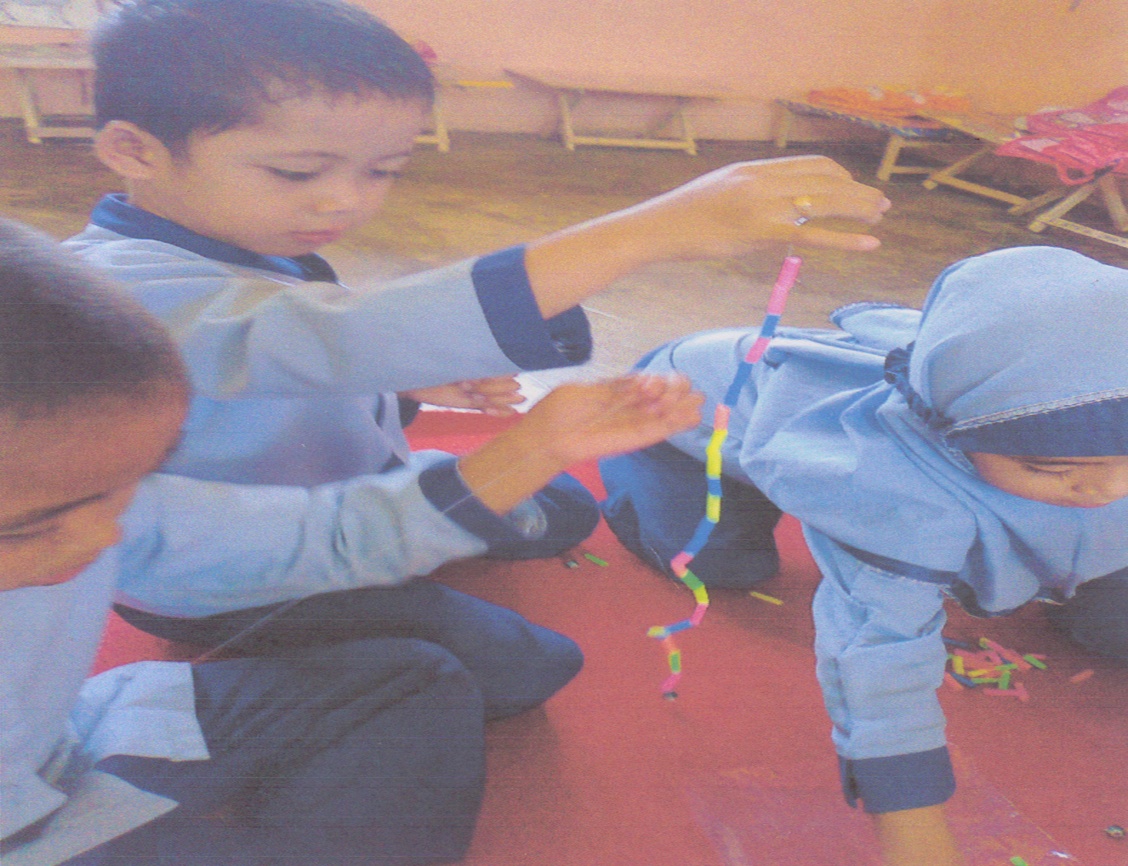 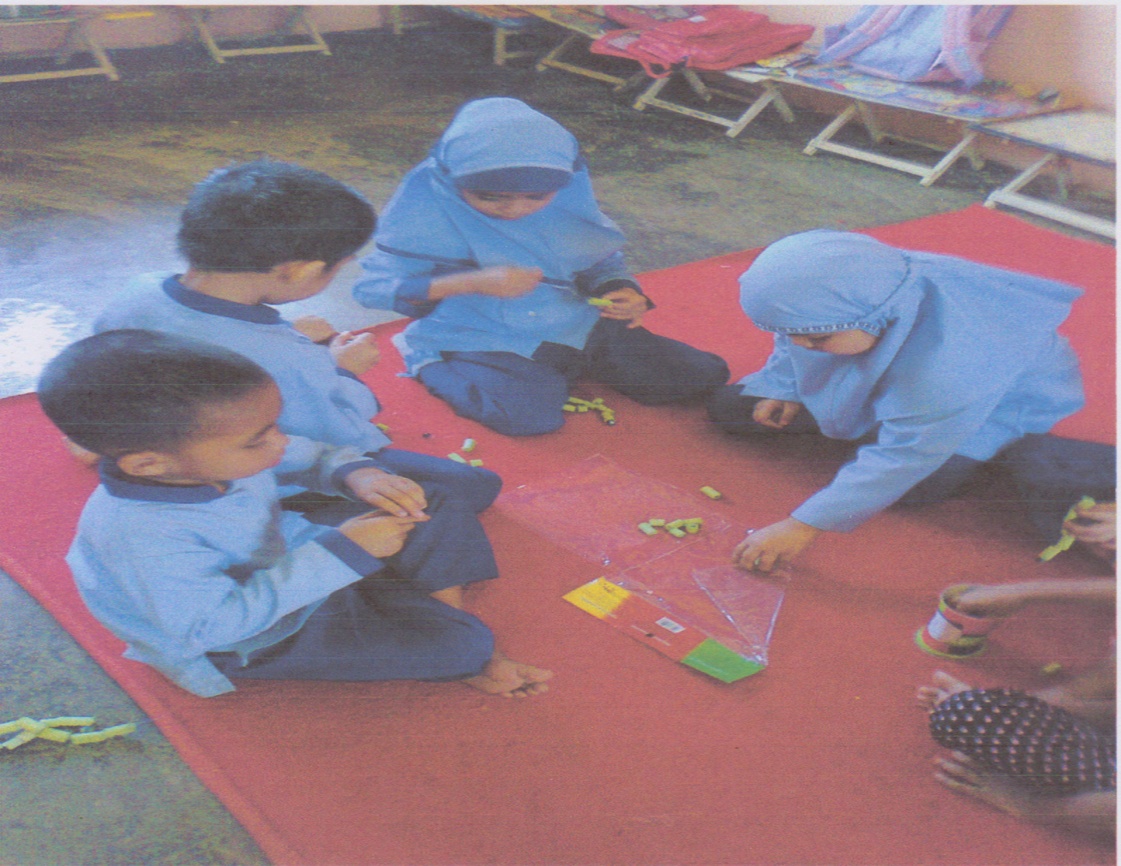 